5          7                       6                     10                     6                                                       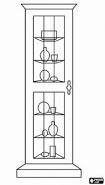 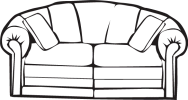 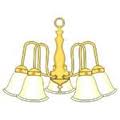 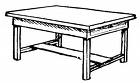 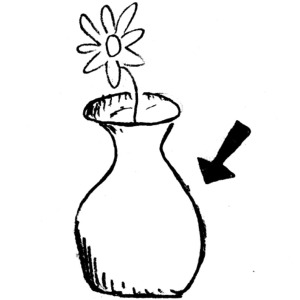 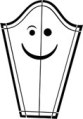 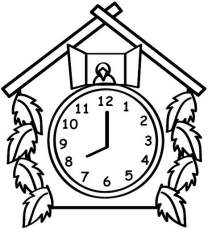 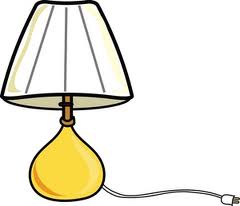 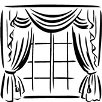 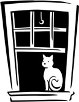 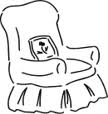 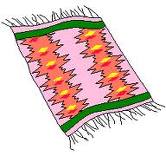                                                                                                                                                                              7                                                                 4111                 12                                                              11                     3                                                                                                                                           8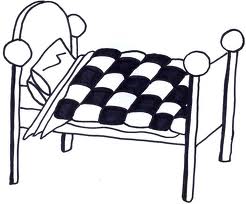                2                                                                             9гардеробкреслокроватьокновазасервантлюстраковёршторыдиванлампачасы231546712891011